Załącznik graficznydo Zarządzenia Nr 154/2023Burmistrza Sulejowaz dnia 30 czerwca 2023r.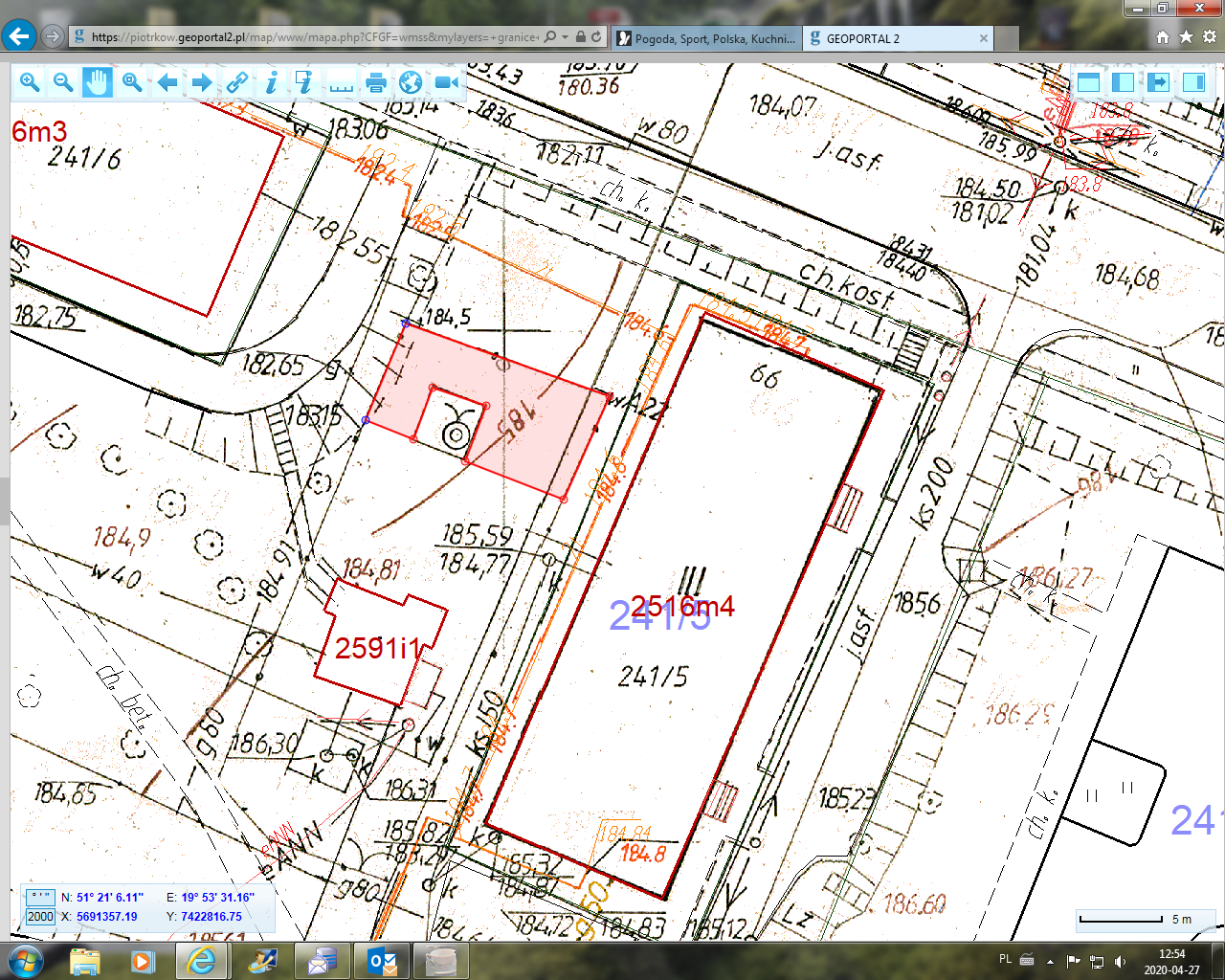 